*758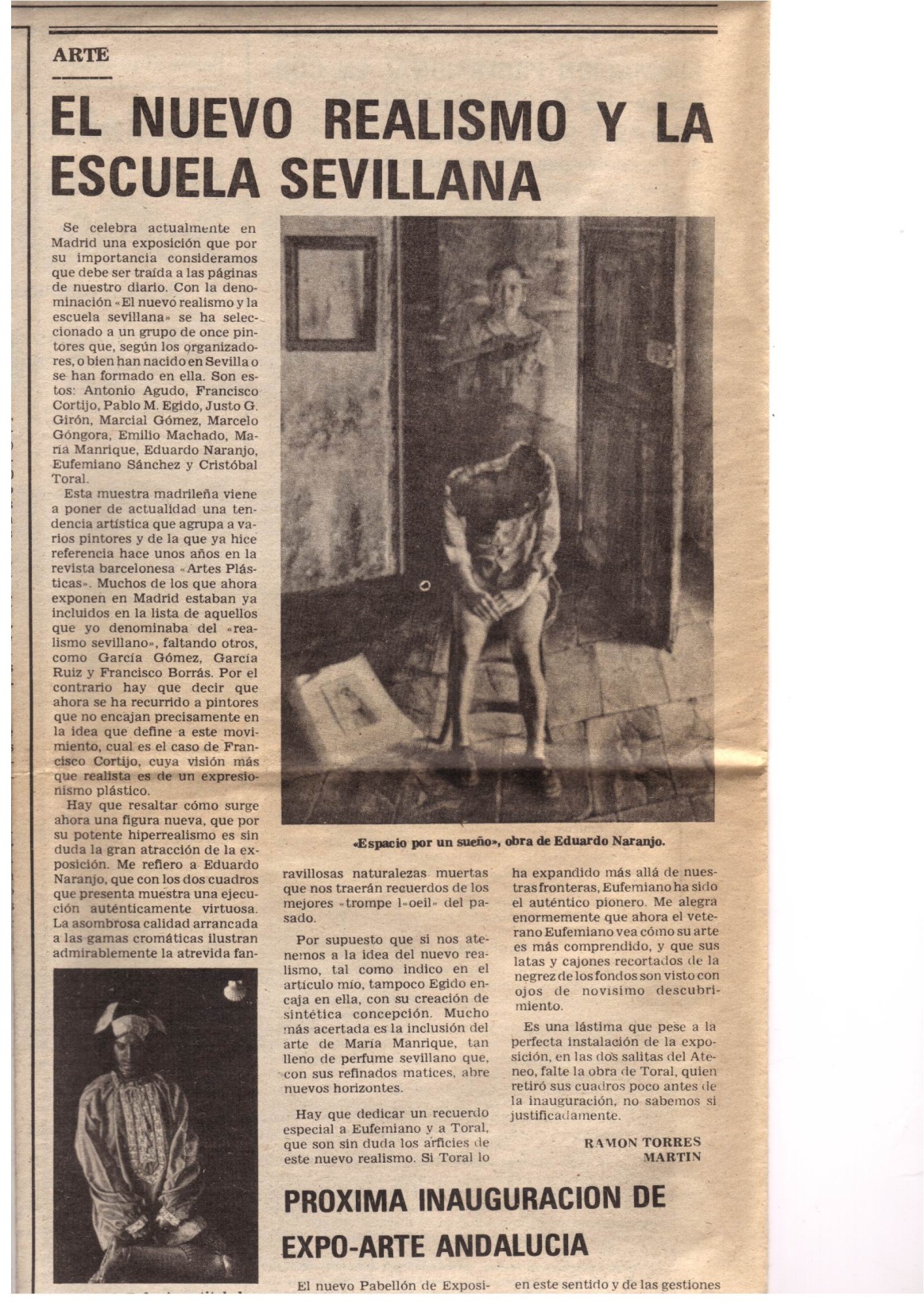 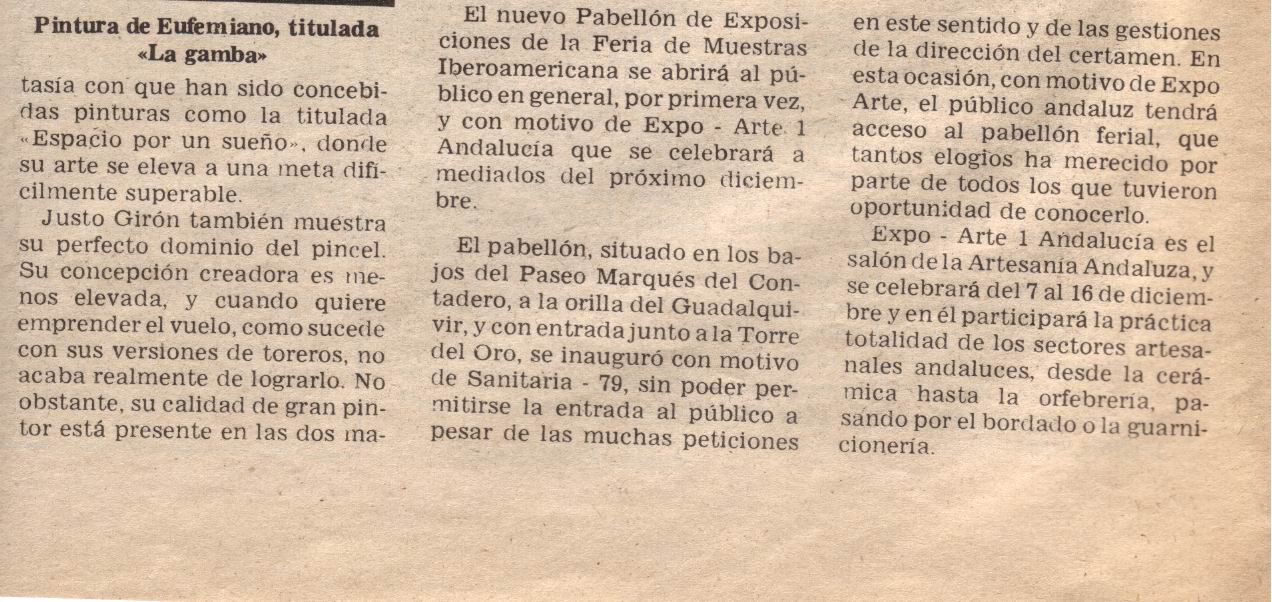 ABCPINTORES Y ESCULTORES SEVILLANOS EN EL CLUB URBISPOR JOSÉ DURÁN SUAREZMADRID, 24 NOVIEMBBRE 1979EL CORREO DE ANDALUCÍAEL NUEVO REALISMO Y Por  Martín24 de Noviembre 1979